TRIVIS - Střední škola veřejnoprávní a Vyšší odborná škola prevence kriminality 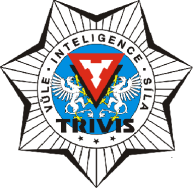 a krizového řízení Praha,s. r. o.Hovorčovická 1281/11 182 00  Praha 8 - Kobylisy OR  vedený Městským soudem v Praze, oddíl C, vložka 50353Telefon a fax: 283 911 561          E-mail : vos@trivis.cz                IČO 25 10 91 38Termíny zápočtů a zkoušek – JUDr. Mgr. Karel Horák1.AV – Právo(Hovorčovická)16.12.2022  od 8:00-11:00 – uč. 1.AV 06.01.2023  od 8:00-11:00 – uč. 1.AV13.01.2023  od 8:00-11:00 – uč. 1.AV1.KPK – Právo(Hovorčovická)16.12.2022  od 9:00-12:00 – uč. 1.AV 06.01.2023  od 9:00-12:00 – uč. 1.AV13.01.2023  od 9:00-12:00 – uč. 1.AV2.AV a 2.CV – Právo(Ďáblice)15.12.2022  od 8:00-12:00 – uč. 2.AV - D 05.01.2023  od 8:00-12:00 – uč. 2.AV - D12.01.2023  od 8:00-12:00 – uč. 2.AV - D